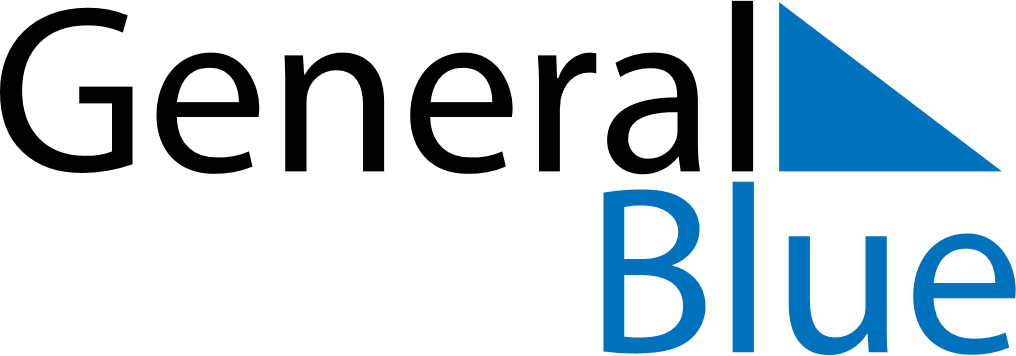 August 2021August 2021August 2021August 2021MoldovaMoldovaMoldovaSundayMondayTuesdayWednesdayThursdayFridayFridaySaturday123456678910111213131415161718192020212223242526272728Independence DayIndependence Day293031National Language Day